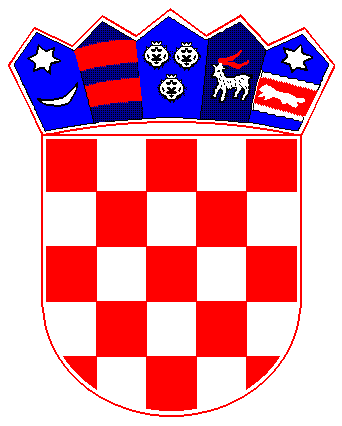 REPUBLIKA  HRVATSKAPRIMORSKO-GORANSKA ŽUPANIJA               OPĆINA MATULJIOPĆINSKO VIJEĆE OPĆINE MATULJI Odbor za komunalno gospodarstvoKLASA: 021-05/16-01/3URBROJ: 2156-04-01-16-49Matulji, 12.12.2016.Na temelju članka 7. Odluke o osnivanju i načinu rada radnih tijela Općinskog vijeća općine Matulji (˝Službene novine Primorsko goranske županije˝broj 38/09) sazivam drugu sjednicu Odbora za komunalno gospodarstvo koja će se održati dana 15.prosinca 2016.(četvrtak)  u 19:00 sati,u uredu Općinskog načelnika Općine Matulji,Trg Maršala tita 11.Za sjednicu predlažem sljedeći:DNEVNI RED1. Razmatranje prijedloga II.Izmjene i dopune Programa gradnje objekata i uređaja komunalne infrastrukture za 2016.godinu2. Razmatranje prijedloga Izmjene i dopune Programa održavanja komunalne infrastrukture za 2016.g.Dostaviti: 1. Svim članovima2. Općinskom načelniku Općine Matulji, Mariu Ćikoviću3. Zamjenici Općinskog načelnika, Eni Šebalj4. Predsjedniku Općinskog vijeća Općine Matulji, Mladenu PrencuOdbor za komunalno gospodarstvoPredsjednik Rudolf Slavic v.r.